	MĚSTO ŽATEC	USNESENÍ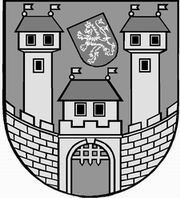 	z 	24	. jednání Rady města Žatce 	konané dne	7.12.2020Usnesení č. 	872 /20	-	933 /20	 872/20	Schválení programu	 873/20	Kontrola usnesení	 874/20	Změna odpisového plánu r. 2020 – Chrám Chmele a Piva CZ	 875/20	Změna účelové neinvestiční a investiční dotace – nová digitální technologie –	Chrám Chmele a Piva CZ	 876/20	Jmenování zástupců zřizovatele do školských rad	 877/20	Přijetí věcného daru – Městská knihovna Žatec	 878/20	Snížení provozního příspěvku zřizovatele – Městská knihovna Žatec	 879/20	Dodatek č. 2 – ZŠ, nám. 28. října 1019	 880/20	Žádost o povolení výjimky z nejnižšího počtu účastníků zájmového 	vzdělávání v jednom oddělení ŠD	 881/20	Úprava výše úplaty za vzdělávání na 2. pololetí roku 2020/2021 – ZUŠ 	Žatec	 882/20	Žádost o návratnou finanční výpomoc – Polytechnické vzdělávání ve 21. 	století – ZŠ Žatec, Komenského alej 749, okres Louny	 883/20	Změna účelové neinvestiční a investiční dotace – Jazyková učebna s novými	technologiemi – ZŠ Žatec, Komenského alej	 884/20	Rozpočtové opatření – finanční dary	 885/20	Změna účelu poskytnutí dotace – sportovní organizace	 886/20	Rozpočtové opatření – NIV dotace ze SR – kompenzace vícenákladů v 	souvislosti s epidemií Covid-19 – DPS a PS	 887/20	Rozpočtové opatření – kompenzace daňových příjmů	888/20	Rozpočtové opatření – fin. příspěvek na zmírnění dopadů kůrovcové 	kalamity v nestátních lesích za rok 2019	 889/20	Rozpočtová pravidla pro rok 2021	 890/20	Střednědobý výhled rozpočtu Města Žatce na období 2022 – 2023	 891/20	Rozpočtové opatření – DPH	 892/20	Zápis dopravní komise	 893/20	Kamarád-LORM – snížení příspěvku zřizovatele a uvolnění rezervy	 894/20	Odměna ředitelům příspěvkových organizací za období květen 2020 – říjen 	2020 – DPS a PS Žatec, Kamarád-LORM	 895/20	Ukončení smlouvy o nájmu motorového vozidla	 896/20	Zrušení výpůjčky v č. p. 2565 Žatec	 897/20	Žádost spol. TOP WORLD CARS s.r.o. o snížení nájemného za nájem 	pozemků st. p. č. 2392 a st. p. č. 2393 v k. ú. Žatec	 898/20	Žádost spol. TOP WORLD CARS s.r.o. o částečné prominutí vyměřené 	částky bezdůvodného obohacení za užívání pozemků	 899/20	Skončení nájmu bytu dohodou	 900/20	Podnájemní smlouva Nemocnice Žatec, o.p.s.	 901/20	Chrám Chmele a Piva CZ, příspěvková organizace	 902/20	Stanovení cen pro zabezpečení komplexního systému nakládání s 	komunálními odpady v roce 2021	 903/20	Zahájení výběrového řízení „Dodávka kontejnerů a nádob na odpad“	 904/20	Rozpočtové opatření – Dovoz pitné vody do Trnovan	 905/20	Zamítnutí žádostí o nájem bytu – DPS	 906/20	Uzavření nájemní smlouvy – byt č. 19, DPS U Hřiště č. p. 2512	 907/20	Uzavření nájemní smlouvy – byt č. 34, DPS U Hřiště č. p. 2512	 908/20	Prodloužení nájemní smlouvy – byt č. 2, DPS U Hřiště 2513	 909/20	Nájem bytu v DPS – byt č. 704, DPS Písečná 2820	 910/20	Zařazení žádostí do evidence žadatelů o nájem bytu v DPS	 911/20	Bytové otázky	 912/20	Informace o investičních akcích odboru rozvoje města v realizaci v roce 	2020	 913/20	Smlouva o realizaci překládky komunikačního vedení veřejné komunikační 	sítě elektronických komunikací	 914/20	Smlouva o uzavření budoucí smlouvy o zřízení služebnosti inženýrské sítě 	č. 4102260448	 915/20	Smlouvy o uzavření budoucí smlouvy o připojení odběrného elektrického 	zařízení k distribuční soustavě	 916/20	Dodatek č. 1 ke Smlouvě o dílo na zhotovení projektové dokumentace na 	akci „Revitalizace sídliště v ul. Šafaříkova, Žatec“	 917/20	Dodatek č. 2 ke Smlouvě o dílo na realizaci veřejné zakázky s názvem: 	„Rekonstrukce ulice Politických vězňů, Žatec“	 918/20	Vybudování kontejnerového stání v ul. Příkrá na pozemku p. č. 6709/5 v k. 	ú. Žatec	 919/20	Dodatek č. 4 akce: „Rekonstrukce prostor městské policie v objektu č. p. 	127, nám. 5. května, Žatec“	 920/20	Smlouva o pronájmu nebytových prostor k zajištění realizace projektu 	„Technický klub – přírodovědné centrum Žatec“	 921/20	Podání žádosti o poskytnutí dotace v roce 2021 z podprogramu Podpora 	obcí s více než 10.000 obyvateli	 922/20	Informace – Strategický plán rozvoje města Žatec 2021 – 2026 – návrh 	postupu tvorby a harmonogram	 923/20	Jednací řízení bez uveřejnění „Architektonická soutěž – Revitalizace 	Havlíčkova náměstí v Žatci“	 924/20	Informace – návrhy na akci „Revitalizace náměstí Svobody v Žatci“	 925/20	Smlouva o obstarání produkčního, technického a organizačního zabezpečení 	farmářských trhů v roce 2021 v Žatci	 926/20	Smlouva o reklamě se společností Žatecký pivovar, spol. s r.o.	 927/20	Rozpočtové opatření – konzultační, poradenské a právní služby	 928/20	Odpověď na dopis právního zástupce fyzické osoby	 929/20	Účelová dotace – Spolek rodáků a přátel města Žatce	 930/20	Zápis z jednání komise pro životní prostředí	 931/20	Zápis z 9. jednání komise pro výstavbu a regeneraci MPR	 932/20	Souběh pracovních poměrů stavební administrativa	 933/20	Program zastupitelstva města	 872/20	Schválení programuRada města Žatce projednala a schvaluje program jednání rady města.									 T:  7.12.2020	O:	p.	HAMOUSOVÁ	 873/20	Kontrola usneseníRada města Žatce projednala a bere na vědomí kontrolu usnesení z minulých jednání rady města.									 T:  7.12.2020	O:	p.	ŠMERÁKOVÁ	 874/20	Změna odpisového plánu r. 2020 – Chrám Chmele a Piva CZRada města Žatce v souladu s ustanovením § 31 odst. 1 písm. a) zákona č. 250/2000 Sb., o rozpočtových pravidlech územních rozpočtů, ve znění pozdějších předpisů, schvaluje změnu odpisového plánu dlouhodobého majetku na rok 2020 u PO Chrám Chmele a Piva CZ, příspěvková organizace, nám. Prokopa Velkého 1951, 438 01 Žatec, a to ve výši 5.088.224,00 Kč.	T:	31.12.2020	O:	p.	SEDLÁKOVÁ	 875/20	Změna účelové neinvestiční a investiční dotace – nová digitální 	technologie – Chrám Chmele a Piva CZRada města Žatce projednala žádost ředitele Chrámu Chmele a Piva CZ, příspěvková organizace a v návaznosti na usnesení ZM č. 226/19 ze dne 12.12.2019, dle § 10a zákona č.250/2000 Sb., o rozpočtových pravidlech územních rozpočtů, ve znění pozdějších předpisů doporučuje Zastupitelstvu města Žatce schválit změnu výše poskytnuté dotace takto: investiční dotace ve výši 631.849,90 Kč a neinvestiční dotace ve výši 94.150,10 Kč na financování nákladů spojených s pořízením nové digitální technologie a příslušenství ve Chmelovém Majáku.Rada města Žatce schvaluje čerpání fondu investic Chrámu Chmele a Piva CZ, příspěvková organizace ve výši 632.000,00 Kč na financování nákladů spojených s pořízením nové digitální technologie a příslušenství ve Chmelovém Majáku.	T:	17.12.2020	O:	p.	SEDLÁKOVÁ	 876/20	Jmenování zástupců zřizovatele do školských radRada města Žatce bere na vědomí skončení mandátu ke dni 31.12.2020 zástupcům zřizovatele ve:Školské radě Základní školy Žatec, Petra Bezruče 2000, okres Louny jmenované s účinností od 01.01.2018 do 31.12.2020: Mgr. Stanislava Hafnerová, Mgr. Miroslav Jan Šramota, Mgr. Eva Kapicová.Školské radě Základní školy Žatec, Komenského alej 749, okres Louny jmenované s účinností od 01.01.2018 do 31.12.2020: Martin Štross, Jana Nováková, PhDr. Zdeňka Venclíčková Baranniková.Školské radě Základní školy Žatec, nám. 28. října 1019, okres Louny jmenované s účinností od 01.01.2018 do 31.12.2020: Eva Grimeková, Mgr. Jiří Karas.Školské radě Základní školy, Žatec, Jižní 2777, okres Louny jmenované s účinností od 01.01.2018 do 31.12.2020: Mgr. Jaroslava Raganová, Vladimír Martinovský, Jaroslav Špička.Školské radě Základní školy a Mateřské školy, Žatec, Dvořákova 24, okres Louny jmenované s účinností od 01.01.2018 do 31.12.2020: Mgr. Petr Antoni, MVDr. Břetislav Frýba.Rada města Žatce jmenuje ke dni 01.01.2021 zástupce zřizovatele do:Školské rady Základní školy Žatec, nám. 28. října 1019, okres Louny s účinností od 01.01.2021 do 31.12.2023:1. Mgr. Jiří Karas2. Mgr. Zdeňka Hamousová,Školské rady Základní školy a Mateřské školy, Žatec, Jižní 2777, okres Louny s účinnostíod 01.01.2021 do 31.12.2023:1. Jaroslav Špička2. Vladimír Martinovský3. Mgr. Eva Kapicová,Školské rady Základní školy a Mateřské školy, Žatec, Dvořákova 24, okres Louny s účinností od 01.01.2021 do 31.12.2023:1. Mgr. Petr Antoni2. MVDr. Břetislav Frýba.									 T:  7.12.2020	O:	p.	SEDLÁKOVÁ	 877/20	Přijetí věcného daru – Městská knihovna ŽatecRada města Žatce projednala žádost ředitelky Městské knihovny Žatec, nám. Svobody 52,438 01 Žatec Mgr. Radky Filkové a dle § 27 odst. 7 písm. b) zákona č. 250/2000 Sb., o rozpočtových pravidlech územních rozpočtů, ve znění pozdějších předpisů, souhlasí s přijetím věcného daru knih od anonymních dárců v celkové hodnotě 3.760,00 Kč.	T:	31.12.2020	O:	p.	SEDLÁKOVÁ	 878/20	Snížení provozního příspěvku zřizovatele – Městská knihovna ŽatecRada města Žatce projednala žádost ředitelky příspěvkové organizace Městská knihovna Žatec, nám. Svobody 52, 438 01 Žatec a schvaluje snížení příspěvku zřizovatele na činnost příspěvkové organizace ve výši 375.000,00 Kč.Rada města Žatce schvaluje rozpočtové opatření na výši 375.000,00 Kč, a to snížení výdajů kap. 716 a jejich převod do rezervního fondu města takto:Výdaje: 716-3314-5331, org. 516        - 375.000,00 Kč (Městská knihovna – příspěvek)Výdaje: 741-6171-5901                 + 375.000,00 Kč (rezervní fond).Rada města Žatce dále schvaluje příspěvkové organizaci Městská knihovna Žatec, nám. Svobody 52, 438 01 Žatec, změnu závazného ukazatele: Příspěvek na mzdy 2.980.000,00 Kč a příspěvek na provoz ve výši 2.579.000,00 Kč. Ostatní ukazatelé zůstávají beze změny.	T:	31.12.2020	O:	p.	SEDLÁKOVÁ	 879/20	Dodatek č. 2 – ZŠ, nám. 28. října 1019Rada města Žatce projednala žádost ředitelky Základní školy Žatec, nám. 28 října 1019, okres Louny Mgr. Jany Hassmanové a doporučuje Zastupitelstvu města Žatce schválit Dodatek č. 2 ke Smlouvě o poskytnutí účelové investiční a neinvestiční dotace z rozpočtu Města Žatce na projekty:1. dotace projektu ICT a komunikace CZ.06.2.67/0.0/0.0/16_063/00042422. dotace projektu Přírodní vědy názorně CZ.06.4.59/0.0/0.0/16_0008567.	T:	17.12.2020	O:	p.	SEDLÁKOVÁ	 880/20	Žádost o povolení výjimky z nejnižšího počtu účastníků zájmového 	vzdělávání v jednom oddělení ŠDRada města Žatce projednala žádost statutárního zástupce Základní školy a Mateřské školy, Žatec, Dvořákova 24, okres Louny Mgr. Radky Vlčkové a povoluje výjimku z nejnižšího počtu účastníků zájmového vzdělávání v jednom oddělení ŠD, na základě vyhlášky č. 74/2005 Sb., o zájmovém vzdělávání v platném znění, a to z 20 účastníků na 16 účastníků.	T:	11.12.2020	O:	p.	SEDLÁKOVÁ	 881/20	Úprava výše úplaty za vzdělávání na 2. pololetí roku 2020/2021 – ZUŠ 	ŽatecRada města Žatce bere na vědomí Dodatek č. 1 ke směrnici pro výběr úplaty za vzdělávání – úpravu výše úplaty za vzdělávání na 2. pololetí školního roku 2020/2021 – Základní umělecké školy Žatec, okres Louny.	T:	31.12.2020	O:	p.	SEDLÁKOVÁ	 882/20	Žádost o návratnou finanční výpomoc – Polytechnické vzdělávání ve 21. 	století – ZŠ Žatec, Komenského alej 749, okres LounyRada města Žatce projednala žádost ředitele Základní školy Žatec, Komenského alej 749, okres Louny Mgr. Zdeňka Srpa a návaznosti na usnesení ZM č. 234/19 ze dne 12.12.2019 „Podání žádosti do výzvy č. 92 IROP Polytechnické vzdělávání ve 21. století“ a dle § 10a zákona č. 250/2000 Sb., o rozpočtových pravidlech územních rozpočtů, ve znění pozdějších předpisů, doporučuje Zastupitelstvu města Žatce schválit Základní škole Žatec, Komenského alej 749, okres Louny poskytnutí návratné finanční výpomoci ve výši 182.000,00 Kč na předfinancování dotačního projektu „Polytechnické vzdělávání ve 21. století“.Dále Rada města Žatce doporučuje Zastupitelstvu města Žatce schválit rozpočtové opatření ve výši 182.000,00 Kč, čerpání kap. 741 kofinancování dotačních titulů na poskytnutí dotace takto:Výdaje: 741-6171-6901 org. 2020    - 182.000,00 Kč (kofinancování dotačních titulů)Výdaje: 714-3113-5651 org. 553     + 182.000,00 Kč (návratná fin. výpomoc).	T:	17.12.2020	O:	p.	SEDLÁKOVÁ	 883/20	Změna účelové neinvestiční a investiční dotace – Jazyková učebna s 	novými technologiemi – ZŠ Žatec, Komenského alejRada města Žatce projednala žádost ředitele Základní školy Žatec, Komenského alej 749, okres Louny Mgr. Zdeňka Srpa a v návaznosti na usnesení ZM č. 108/20 ze dne 25.06.2020 „Žádost o účelovou neinvestiční a investiční dotaci – Jazyková učebna s novými technologiemi – ZŠ Žatec, Komenského alej 749, okres Louny“, dle § 10a zákona č. 250/2000 Sb., o rozpočtových pravidlech územních rozpočtů, ve znění pozdějších předpisů, doporučuje Zastupitelstvu města Žatce schválit poskytnutí investiční dotace ve výši 108.601,45 Kč a neinvestiční dotace ve výši 26.496,90 Kč na dofinancování projektu.Rada města Žatce dále doporučuje Zastupitelstvu města Žatce schválit rozpočtové opatření ve výši 136.000,00 Kč, a to čerpání kap. 741 – kofinancování dotačních titulů na poskytnutí dotace takto:Výdaje: 741-6171-6901-org. 2020        - 136.000,00 Kč (kofinancování dotačních titulů)Výdaje: 714-3113-6351-org. 552         + 109.000,00 Kč (účelová investiční dotace)Výdaje: 714-3113-5331-org. 552         +  27.000,00 Kč (účelová neinvestiční dotace).      V případě schválení poskytnutí účelové investiční dotace Zastupitelstvem města Žatce schvaluje Rada města Žatce čerpání fondu investic Základní škole Žatec, Komenského alej 749, okres Louny ve výši 109.000,00 Kč na dofinancování projektu Jazyková učebna s novými technologiemi.									 T:  17.12.2020	O:	p.	SEDLÁKOVÁ	 884/20	Rozpočtové opatření – finanční daryRada města Žatce schvaluje rozpočtové opatření ve výši 6.000,00 Kč, a to zapojení přijatých finančních prostředků od občanů města v celkové výši 5.530,00 Kč na péči o kočky opuštěné a vyskytující se na území města Žatce do rozpočtu města.Příjmy: 719-3749-2321          + 6.000,00 Kč (finanční dary)Výdaje: 741-3749-5492         + 6.000,00 Kč (dar pro Dobrovolníky na ochranu zvířat).Dále Rada města Žatce schvaluje poskytnutí finančního daru ve výši 5.530,00 Kč Dobrovolníkům na ochranu zvířat Žatec.	T:	31.12.2020	O:	p.	SEDLÁKOVÁ	 885/20	Změna účelu poskytnutí dotace – sportovní organizaceRada města Žatec schvaluje dle ust. § 102 odst. 3 zákona č. 128/2000 Sb., o obcích (obecní zřízení), ve znění pozdějších předpisů, změnu účelu poskytnuté účelové neinvestiční dotace na rok 2020 ve výši 5.000,00 Kč sportovní organizaci JAZZMANI Žatec, z.s. – Fotbalový oddíl SKJ Junior Žatec na nákup fotbalových pomůcek.	T:	31.12.2020	O:	p.	SEDLÁKOVÁ	 886/20	Rozpočtové opatření – NIV dotace ze SR – kompenzace vícenákladů v 	souvislosti s epidemií Covid-19 – DPS a PSRada města Žatce projednala a schvaluje rozpočtové opatření ve výši 711.000,00 Kč, a to zapojení mimořádné účelové neinvestiční dotace do rozpočtu města.Účelový znak 13 351 – mimořádná neinvestiční účelová dotace ze státního rozpočtu na kompenzaci vícenákladů a výpadku zdrojů v souvislosti s epidemií Covid-19 (Program podpory E) pro příspěvkovou organizaci Domov pro seniory a Pečovatelská služba v Žatci, Šafaříkova 852, Žatec ve výši 710.973,00 Kč.	T:	31.12.2020	O:	p.	SEDLÁKOVÁ	 887/20	Rozpočtové opatření – kompenzace daňových příjmůRada města Žatce projednala a doporučuje Zastupitelstvu města Žatce schválit rozpočtovéopatření v celkové výši 23.809.000,00 Kč, a to zapojení jednorázového nenávratného příspěvku do rozpočtu města.Účelový znak 98 024 – jednorázový nenávratný příspěvek pro Město Žatec v roce 2020 poskytnutý dle zákona č. 159/2020 Sb., „o kompenzačním bonusu v souvislosti s krizovými opatřeními v souvislosti s výskytem koronaviru SARS CoV-2“, ve znění pozdějších předpisů ve výši 23.808.750,00 Kč.Příjmy: 4111, ÚZ 98 024    + 23.809.000,00 Kč (kompenzace)Příjmy: 1111                 -  8.000.000,00 Kč (daň z příjmu FO – závislá činnost)Příjmy: 1121                 - 10.000.000,00 Kč (daň z příjmu PO)Příjmy: 1211                  -   5.809.000,00 Kč (DPH).	T:	17.12.2020	O:	p.	SEDLÁKOVÁ	 888/20	Rozpočtové opatření – fin. příspěvek na zmírnění dopadů kůrovcové 	kalamity v nestátních lesích za rok 2019Rada města Žatce projednala a schvaluje rozpočtové opatření ve výši 133.000,00 Kč, a to zapojení účelového neinvestičního příspěvku do rozpočtu města. Rozpočtové opatření bude platné ve chvíli připsání finančních prostředků na účet města.Účelový znak 29 030 – neinvestiční účelový finanční příspěvek ze státního rozpočtu na zmírnění dopadů kůrovcové kalamity v nestátních lesích za rok 2019 ve výši 132.846,00 Kč.	T:	31.12.2020	O:	p.	SEDLÁKOVÁ	 889/20	Rozpočtová pravidla pro rok 2021Rada města Žatce projednala a doporučuje Zastupitelstvu města Žatce schválit dle ustanovení zákona č. 128/2000 Sb., o obcích (obecní zřízení), ve znění pozdějších předpisů a dle zákona č. 250/2000 Sb., o rozpočtových pravidlech územních rozpočtů, ve znění pozdějších předpisů rozpočtová pravidla pro rok 2021, a to takto:1. Zastupitelstvo města Žatce uděluje pravomoc Radě města Žatce schvalovat veškeré změny rozpočtu – rozpočtová opatření, včetně změn závazných ukazatelů v rámci schváleného či upraveného rozpočtu, v jednotlivých případech, maximálně do výše 1.000.000,00 Kč včetně pro rozpočtový rok 2021.2. Zastupitelstvo města Žatce uděluje pravomoc Radě města Žatce schvalovat bez omezenízapojení veškerých účelově vázaných finančních prostředků (např. dotace, příspěvky, granty, dary přiznané v průběhu roku), poskytnutých z jiného rozpočtu.3. Finančním odborem bude předkládán na vědomí Zastupitelstvu města Žatce přehled veškerých rozpočtových opatření, schválených Radou města Žatce během jednotlivých čtvrtletí roku 2021, a to vždy na nejbližší zasedání zastupitelstva města, následujícím po daném čtvrtletí.4. Se schválenými rozpočtovými prostředky rozpočtového roku 2021 hospodaří v rámci schválených závazných ukazatelů příslušní příkazci a správci jednotlivých kapitol rozpočtu dle Směrnice k finanční kontrole. Tito jsou oprávněni bez omezení provádět během rozpočtového roku 2021 tzv. úpravy rozpisu rozpočtu, a to dle potřeb jednotlivých kapitol rozpočtu s tím, že nelze měnit či upravovat závazné ukazatele, schválené nebo upravené Zastupitelstvem a Radou města Žatce v tomto období.5. Finančním odborem bude předkládán na vědomí Radě města Žatce přehled veškerých úprav rozpisu rozpočtu, odsouhlasených příkazci a správci kapitol rozpočtu během jednotlivých čtvrtletí roku 2021, a to vždy na nejbližší zasedání rady města, následujícím po daném čtvrtletí.	T:	17.12.2020	O:	p.	SEDLÁKOVÁ	 890/20	Střednědobý výhled rozpočtu Města Žatce na období 2022 – 2023Rada města Žatce projednala a předkládá Zastupitelstvu města Žatce ke schválení Střednědobý výhled rozpočtu Města Žatce na období 2022 – 2023 v předloženém návrhu.									 T:  17.12.2020	O:	p.	SEDLÁKOVÁ	 891/20	Rozpočtové opatření – DPHRada města Žatce doporučuje Zastupitelstvu města Žatce schválit rozpočtové opatření v celkové výši 1.523.000,00 Kč na navýšení výdajů kapitoly 741 – platby daní a poplatků státnímu rozpočtu, a to takto:Výdaje: 741-6399-5362                  + 1.523.000,00 Kč (platba daní SR)Výdaje: 716-3322-5171 org. 100         -   412.000,00 Kč (rekonstrukce radnice)Výdaje: 714-3113-5171 org. 5526        -   973.000,00 Kč (ZŠ Komenského – střecha)Výdaje: 739-3613-5171 org. 812         -   138.000,00 Kč (DPS – pokoje).	T:	17.12.2020	O:	p.	SEDLÁKOVÁ	 892/20	Zápis dopravní komise1.1. Rada města Žatce projednala zápis ze 6. jednání dopravní komise ze dne 18.11.2020 a bere na vědomí usnesení dopravní komise:- č. 27/20 ve věci projektové dokumentace na řešení opravy ulice Bří Čapků v Žatci,- č. 28/20 ve věci projektové dokumentace na řešení rekonstrukce Nerudova náměstí – II. etapa úsek A a B v Žatci,- č. 29/20 ve věci projektové dokumentace na řešení cyklostezky úseku č. 6,- č. 30/20 ve věci svolání schůzky k projektové dokumentaci na rekonstrukci ulice Studentská v Žatci v úseku od ulice Volyňských Čechů k ulici Husova,- č. 31/20 ve věci vyřešení podnětu zastupitelky města Ing. Bc. Ivany Malířové ohledně zajištění rozhledů na křižovatce v ulici K Perči v Žatci,- č. 35/20 ve věci požadavku dopravní komise na vybudování parkovacích míst u MŠ v rámci budoucí přípravy projektové dokumentace na rekonstrukci ulice Otokara Březiny v Žatci. 1.2. Rada města Žatce projednala usnesení dopravní komise č. 32/20 a schvaluje z důvodu zajištění průjezdnosti ulice a zvýšení počtu parkovacích míst zjednosměrnění ulice Malínská v Žatci v úseku od ulice Husova podél plotu nemocnice a dále podél č. p. 2090 – 2094.1.3. Rada města Žatce projednala usnesení dopravní komise č. 33/20 a schvaluje umístění dopravního značení zákazu stání v ulici Lučanská u č. p. 2443 v Žatci z důvodu zajištění průjezdnosti a zajištění svozu odpadu.1.4. Rada města Žatce projednala usnesení dopravní komise č. 34/20 a schvaluje osazení dopravních značek zákazu stání po pravé straně ulice Svatopluka Čecha v Žatci v úseku odulice Husova k ulici Volyňských Čechů z důvodu zajištění průjezdnosti ulice.	T:	20.12.2020	O:	p.	ŠPIČKA	 893/20	Kamarád-LORM – snížení příspěvku zřizovatele a uvolnění rezervyRada města Žatce projednala žádost ředitelky příspěvkové organizace Kamarád-LORM, Zeyerova 859, 438 01 Žatec, Ing. Andrey Rábové a doporučuje Zastupitelstvu města Žatce schválit snížení příspěvku zřizovatele pro rok 2020 příspěvkové organizaci Kamarád-LORM o 1.000.000,00 Kč.Dále Rada města Žatce doporučuje Zastupitelstvu města Žatce schválit rozpočtové opatření v celkové výši 3.488.000,00 Kč, a to zapojení snížení příspěvku příspěvkové organizaci Kamarád-LORM ve výši 1.000.000,00 Kč a uvolnění rezervy kap. 728 ve výši 2.488.000,00 Kč na financování výdajů spojených s rekonstrukcí sociálních zařízení v objektu Kamarád-LORM.Výdaje: 728-4357-5331, org. 507       - 1.000.000,00 Kč (snížení příspěvku PO)Výdaje: 728-4357-5901, org. 507       - 2.488.000,00 Kč (rezerva kap. 728)	Výdaje: 739-3613-6121, org. 526      + 3.488.000,00 Kč (rekonstrukce soc. zařízení).V případě schválení snížení příspěvku o 1.000.000,00 Kč Zastupitelstvem města Žatce, schvaluje Rada města Žatce příspěvkové organizaci Kamarád-LORM změnu závazných ukazatelů:Příspěvek na mzdy: 4.862.000,00 KčPříspěvek na provoz: 1.841.000,00 Kč. Ostatní ukazatelé zůstávají beze změny.	T:	17.12.2020	O:	p.	SULÍKOVÁ	 894/20	Odměna ředitelům příspěvkových organizací za období květen 2020 – 	říjen 2020 – DPS a PS Žatec, Kamarád-LORMRada města Žatce projednala a souhlasí s vyplacením odměny řediteli příspěvkové organizace Domov pro seniory a Pečovatelská služba v Žatci, Mgr. Petru Antonimu, a ředitelce příspěvkové organizace Kamarád-LORM, Ing. Andree Rábové, za období květen 2020 – říjen 2020, v navržené výši.	T:	31.12.2020	O:	p.	SULÍKOVÁ	 895/20	Ukončení smlouvy o nájmu motorového vozidlaRada města Žatce projednala a bere na vědomí výpověď smlouvy o nájmu motorového vozidla ze dne 30.04.2012 uzavřené mezi Městem Žatec a Technickou správou města Žatec, s.r.o., IČ: 22792830.									 T:  31.12.2020	O:	p.	DONÍNOVÁ	 896/20	Zrušení výpůjčky v č. p. 2565 ŽatecRada města Žatce projednala a souhlasí se zrušením výpůjčky nebytových prostor umístěných v prvním nadzemním podlaží č. p. 2565 ul. Plzeňská v Žatci a dvou parkovacích míst na p. p. č. 444/20 v k. ú. Žatec, specifikované v kupní smlouvě se zřízením věcného břemene ze dne 17.04.2012, uzavřené mezi Městem Žatec a fyzickými osobami.	T:	15.12.2020	O:	p.	DONÍNOVÁ	 897/20	Žádost spol. TOP WORLD CARS s.r.o. o snížení nájemného za nájem 	pozemků st. p. č. 2392 a st. p. č. 2393 v k. ú. ŽatecRada města Žatce projednala žádost spol. TOP WORLD CARS s.r.o., Španielova 1274/40, 163 00 Praha 6, IČO: 02452138 a neschvaluje snížení nájemného za užívání pozemku st. p. č. 2392 zastavěná plocha a nádvoří o výměře 972 m2 pod stavbou č. p. 2128 v Žatci a pozemku st. p. č. 2393 zastavěná plocha a nádvoří o výměře 110 m2 pod stavbou bez č. p./č. e., vše v k. ú. Žatec za období od 09.09.2020 do 31.12.2020.	T:	31.12.2020	O:	p.	DONÍNOVÁ	 898/20	Žádost spol. TOP WORLD CARS s.r.o. o částečné prominutí vyměřené 	částky bezdůvodného obohacení za užívání pozemkůRada města Žatce projednala žádost spol. TOP WORLD CARS s.r.o., Španielova 1274/40, 163 00 Praha 6, IČO: 02452138 a doporučuje Zastupitelstvu města Žatce neschválit prominutí částky ve výši 68.557,00 Kč vč. DPH za bezdůvodné obohacení za užívání pozemku st. p. č. 2392 zastavěná plocha a nádvoří o výměře 972 m2 pod stavbou č. p. 2128 v Žatci a pozemku st. p. č. 2393 zastavěná plocha a nádvoří o výměře 110 m2 pod stavbou bez č. p./č. e., vše v k. ú. Žatec.	T:	17.12.2020	O:	p.	DONÍNOVÁ	 899/20	Skončení nájmu bytu dohodouRada města Žatce schvaluje skončení nájmu bytu č. 5 v domě č. p. 2512 ul. U Hřiště v Žatci dohodou k 31.12.2020, nájemce fyzická osoba.									 T:  31.12.2020	O:	p.	DONÍNOVÁ	 900/20	Podnájemní smlouva Nemocnice Žatec, o.p.s.Rada města Žatce souhlasí s podnájmem nebytových prostor v budově polikliniky č. p. 2796 ul. Husova v Žatci, na pozemcích st. p. č. 1172, st. p. č. 1179/1, st. p. č. 1179/2 v k. ú. Žatec, podnájemce fyzická osoba, za účelem provozování ordinace praktického lékaře.	T:	14.12.2020	O:	p.	DONÍNOVÁ	 901/20	Chrám Chmele a Piva CZ, příspěvková organizaceRada města Žatce v návaznosti na usnesení zastupitelstva města č. 185/20 ze dne 19.11.2020 v souvislosti s řešením dalšího provozu doplňkové činnosti Chrámu Chmele a Piva CZ, příspěvková organizace schvaluje variantu: pronájem (pacht) movitého a nemovitého majetku vztahujícího se k doplňkové činnosti třetí osobě přímo příspěvkovou organizací Chrám Chmele a Piva CZ, příspěvková organizace a současně s tím ukládá zajistit změnu zřizovací listiny.	T:	17.12.2020	O:	p.	SEDLÁKOVÁ	 902/20	Stanovení cen pro zabezpečení komplexního systému nakládání s 	komunálními odpady v roce 2021Rada města Žatce projednala a v souladu s § 17 odst. 5 zákona č. 185/2001 Sb., o odpadechschvaluje ceny pro zabezpečení komplexního systému nakládání s komunálními odpady města Žatce na rok 2021 v následující výši:	T:	31.12.2020	O:	p.	DONÍNOVÁ	 903/20	Zahájení výběrového řízení „Dodávka kontejnerů a nádob na odpad“Rada města Žatce projednala a schvaluje zahájení výběrového řízení a výzvu k podání nabídek ve zjednodušeném podlimitním řízení na dodávky, zadané v souladu se zněním zákona č. 134/2016 Sb., o zadávání veřejných zakázek („dále jen výzvu“) na dodavatele akce „Dodávka kontejnerů a nádob na odpad“ a ukládá starostce města uvedenou výzvu podepsat.Rada města Žatce projednala a schvaluje návrh Kupních smluv k předmětné veřejné zakázce.Rada města Žatce schvaluje složení hodnotící komise včetně jejich náhradníků.	T:	31.1.2021	O:	p.	DONÍNOVÁ	 904/20	Rozpočtové opatření – Dovoz pitné vody do TrnovanRada města Žatce projednala a schvaluje rozpočtové opatření ve výši 10.000,00 Kč, a to převod v rámci schváleného rozpočtu z kap. 739 – místní hospodářství – opravy na kap. 702 – dovoz vody do Trnovan.Výdaje: 739-3639-5171      - 10.000,00 Kč (Místní hospodářství)Výdaje: 702-2310-5169      + 10.000,00 Kč (Dovoz vody do Trnovan).	T:	15.12.2020	O:	p.	SEDLÁKOVÁ	 905/20	Zamítnutí žádostí o nájem bytu – DPSRada města Žatce schvaluje zamítnutí žádosti o poskytnutí nájmu v domě s pečovatelskouslužbou fyzických osob v souladu s platnými Pravidly pro poskytnutí nájmu bytu v DPS.Rada města Žatce schvaluje zamítnutí žádosti o poskytnutí nájmu v domě s pečovatelskouslužbou fyzické osoby v souladu s platnými Pravidly pro poskytnutí nájmu bytu v DPS.Rada města Žatce schvaluje zamítnutí žádosti o poskytnutí nájmu v domě s pečovatelskouslužbou fyzické osoby v souladu s platnými Pravidly pro poskytnutí nájmu bytu v DPS.	T:	31.12.2020	O:	p.	DONÍNOVÁ	 906/20	Uzavření nájemní smlouvy – byt č. 19, DPS U Hřiště č. p. 2512Rada města Žatce schvaluje nájem bytu č. 19 o velikosti 1+0 v domě č. p. 2512 ul. U Hřiště v Žatci fyzické osobě na dobu určitou do 31.12.2023 s podmínkou zaplacení jednorázového příspěvku na sociální účely ve výši 15.000,00 Kč.									 T:  31.12.2020	O:	p.	DONÍNOVÁ	 907/20	Uzavření nájemní smlouvy – byt č. 34, DPS U Hřiště č. p. 2512Rada města Žatce schvaluje nájem bytu č. 34 o velikosti 1+0 v domě č. p. 2512 ul. U Hřiště v Žatci fyzické osobě na dobu určitou do 31.12.2023 s podmínkou zaplacení jednorázového příspěvku na sociální účely ve výši 15.000,00 Kč.									 T:  31.12.2020	O:	p.	DONÍNOVÁ	 908/20	Prodloužení nájemní smlouvy – byt č. 2, DPS U Hřiště 2513Rada města Žatce schvaluje nájem bytu č. 2 o velikosti 1+0 v domě č. p. 2513 ul. U Hřiště v Žatci fyzické osobě na dobu určitou do 31.12.2023 v souladu s platnými Pravidly pro poskytnutí nájmu bytu v DPS.									 T:  31.12.2020	O:	p.	DONÍNOVÁ	 909/20	Nájem bytu v DPS – byt č. 704, DPS Písečná 2820Rada města Žatce schvaluje nájem bytu č. 704 o velikosti 1+1 v domě č. p. 2820 ul. Písečná v Žatci fyzické osobě a schvaluje uzavření nájemní smlouvy na dobu určitou do 31.12.2023 v souladu s platnými Pravidly pro poskytnutí nájmu bytu v DPS.									 T:  31.12.2020	O:	p.	DONÍNOVÁ	 910/20	Zařazení žádostí do evidence žadatelů o nájem bytu v DPSRada města Žatce schvaluje zařazení žádosti fyzické osoby do evidence žadatelů o nájem bytu v DPS v souladu s platnými Pravidly pro poskytnutí nájmu bytu v DPS.Rada města Žatce schvaluje zařazení žádosti fyzické osoby do evidence žadatelů o nájem bytu v DPS v souladu s platnými Pravidly pro poskytnutí nájmu bytu v DPS.	T:	31.12.2020	O:	p.	DONÍNOVÁ	 911/20	Bytové otázkyRada města Žatce projednala doporučení bytové komise č. 20/20 a schvaluje nájem bytů nadobu určitou do 31.12.2021, a to:č. 1 v č. p. 1603 ul. Příkrá v Žatci o velikosti 1+1, nájemce Nemocnice Žatec, o.p.s.,č. 2 v č. p. 1603 ul. Příkrá v Žatci o velikosti 1+1, nájemce fyzická osoba,č. 6 v č. p. 1603 ul. Příkrá v Žatci o velikosti 1+1, nájemce fyzická osoba,č. 8 v č. p. 1603 ul. Příkrá v Žatci o velikosti 1+1, nájemce fyzická osoba,č. 10 v č. p. 1603 ul. Příkrá v Žatci o velikosti 1+1, nájemce fyzická osoba,č. 13 v č. p. 1603 ul. Příkrá v Žatci o velikosti 1+1, nájemce Nemocnice Žatec, o.p.s.,č. 15 v č. p. 1603 ul. Příkrá v Žatci o velikosti 1+1, nájemce fyzická osoba,č. 1 v č. p. 1604 ul. Příkrá v Žatci o velikosti 1+1, nájemce fyzická osoba,č. 2 v č. p. 1604 ul. Příkrá v Žatci o velikosti 1+1, nájemce fyzická osoba,č. 4 v č. p. 1604 ul. Příkrá v Žatci o velikosti 1+1, nájemce fyzická osoba,č. 9 v č. p. 1604 ul. Příkrá v Žatci o velikosti 1+1, nájemce fyzická osoba,č. 11 v č. p. 1604 ul. Příkrá v Žatci o velikosti 1+1, nájemce fyzická osoba,č. 13 v č. p. 1604 ul. Příkrá v Žatci o velikosti 1+1, nájemce fyzická osoba, za měsíční nájemné 51,84 Kč/m2,č. 1 v č. p. 49 Branka v Žatci o velikosti 1+3, nájemce fyzická osoba,č. 5 v č. p. 49 Branka v Žatci o velikosti 1+2, nájemce fyzická osoba,č. 6 v č. p. 49 Branka v Žatci o velikosti 1+3, nájemce fyzická osoba,č. 3 v č. p. 149 nám. Svobody v Žatci o velikosti 1+4, nájemce fyzická osoba,č. 1 v č. p. 150 nám. Svobody v Žatci o velikosti 0+3, nájemce fyzická osoba,č. 3 v č. p. 150 nám. Svobody v Žatci o velikosti 1+3, nájemce Nemocnice Žatec, o.p.s.,č. 3 v č. p. 151 nám. Svobody v Žatci o velikosti 1+3, nájemce fyzická osoba,č. 3 v č. p. 331 Smetanovo náměstí v Žatci o velikosti 0+2, nájemce fyzická osoba,č. 1 v č. p. 1139 ul. Studentská v Žatci o velikosti 1+4, nájemce Dětský domov, Základní škola, Střední škola, Žatec,č. 2816/13 v č. p. 2815, 2816 ul. Písečná v Žatci o velikosti 1+3, nájemce Nemocnice Žatec, o.p.s.,č. 2816/14 v č. p. 2815, 2816 ul. Písečná v Žatci o velikosti 1+3, nájemce fyzické osoby,č. 2825/14 v č. p. 2825, 2826 ul. Písečná v Žatci o velikosti 0+2, nájemce fyzická osoba,č. 2833/6 v č. p. 2832, 2833, 2834 ul. Dr. Václava Kůrky v Žatci o velikosti 0+1, nájemce fyzická osoba,č. 2833/13 v č. p. 2832, 2833, 2834 ul. Dr. Václava Kůrky v Žatci o velikosti 0+1, nájemcefyzická osoba, s podmínkou zaplacení dluhu na nájmu bytu před uzavřením nájemní smlouvy,č. 2833/21 v č. p. 2832, 2833, 2834 ul. Dr. Václava Kůrky v Žatci o velikosti 0+1, nájemcefyzická osoba,č. 2 v č. p. 2835 ul. Dr. Václava Kůrky v Žatci o velikosti 1+2, nájemce fyzická osoba,č. 5 v č. p. 2835 ul. Dr. Václava Kůrky v Žatci o velikosti 1+2, nájemce fyzická osoba,č. 19 v č. p. 2835 ul. Dr. Václava Kůrky v Žatci o velikosti 1+3, nájemce Domov bez zámků Tuchořice, p.o.č. 14 v č. p. 2836 ul. Dr. Václava Kůrky v Žatci o velikosti 1+2, nájemce fyzická osoba,č. 20 v č. p. 2836 ul. Dr. Václava Kůrky v Žatci o velikosti 1+2, nájemce fyzická osoba,č. 2 v č. p. 2837 ul. Dr. Václava Kůrky v Žatci o velikosti 1+1, nájemce fyzická osoba,č. 3 v č. p. 2837 ul. Dr. Václava Kůrky v Žatci o velikosti 1+1, nájemce fyzická osoba,s podmínkou zaplacení dluhu na nájmu bytu před uzavřením nájemní smlouvy,č. 12 v č. p. 2837 ul. Dr. Václava Kůrky v Žatci o velikosti 1+4, nájemce fyzické osoby,č. 14 v č. p. 2837 ul. Dr. Václava Kůrky v Žatci o velikosti 1+1, nájemce Nemocnice Žatec,o.p.s.,č. 15 v č. p. 2837 ul. Dr. Václava Kůrky v Žatci o velikosti 1+4, nájemce fyzické osoby,č. 17 v č. p. 2837 ul. Dr. Václava Kůrky v Žatci o velikosti 1+1, nájemce fyzická osoba,č. 301 v č. p. 3083, 3084, 3085 ul. Husova v Žatci o velikosti 1+kk, nájemce fyzická osoba,č. 303 v č. p. 3083, 3084, 3085 ul. Husova v Žatci o velikosti 1+kk, nájemce fyzická osoba,vše za stávajících podmínek.Rada města Žatce projednala doporučení bytové komise č. 22/20 a schvaluje skončení nájmu bytu č. 203 o velikosti 1+KK v domě č. p. 3085 ul. Husova v Žatci dohodou k 31.12.2020, nájemce fyzická osoba.Rada města Žatce projednala doporučení bytové komise č. 23/20 a neschvaluje výměnu bytů: č. 14 o velikosti 1+1 v č. p. 1603 ul. Příkrá v Žatci, nájemce fyzická osoba a byt č. 12 o velikosti 1+1 v č. p. 1604 ul. Příkrá v Žatci, nájemce fyzická osoba, za byt o velikosti 1+2 případně 1+3 z důvodu dluhu na nájmu bytu č. 12 o velikosti 1+1 v č. p. 1604 ul. Příkrá v Žatci.Dále Rada města Žatce neschvaluje výměnu bytu č. 2 o velikosti 1+1 v č. p. 1603 ul. Příkrá v Žatci, nájemce fyzická osoba, za byt o velikosti 1+2 případně 1+3 do doby prošetření řádného užívání bytu.Rada města Žatce projednala doporučení bytové komise č. 24/20 a schvaluje nájem bytu č. 203 o velikosti 1+KK v domě č. p. 3085 ul. Husova v Žatci fyzické osobě, za měsíční nájemné 110,00 Kč/m2 bez služeb, na dobu určitou do 31.12.2021 s podmínkou uhrazení vratné peněžité jistoty ve výši trojnásobku měsíčního nájemného.Rada města Žatce projednala doporučení bytové komise č. 25/20 a schvaluje nájem bytu č. 2 o velikosti 1+2 v domě č. p. 1139 ul. Studentská v Žatci fyzické osobě, za měsíční nájemné 58,08 Kč/m2 bez služeb, na dobu určitou do 31.12.2021 s podmínkou uhrazení vratné peněžité jistoty ve výši trojnásobku měsíčního nájemného.									 T:  31.12.2020	O:	p.	DONÍNOVÁ	 912/20	Informace o investičních akcích odboru rozvoje města v realizaci v roce 	2020Rada města Žatce bere na vědomí aktuální přehled investičních akcí odboru rozvoje města Žatce k 30.11.2020.									 T:  7.12.2020	O:	p.	MAZÁNKOVÁ	 913/20	Smlouva o realizaci překládky komunikačního vedení veřejné 	komunikační sítě elektronických komunikacíRada města Žatce projednala a schvaluje Smlouvu o realizaci překládky komunikačního vedení veřejné komunikační sítě elektronických komunikací s Telco Pro Services, a.s., IČ: 29148278.Rada města Žatce schvaluje rozpočtové opatření ve výši 500.000,00 Kč – uvolnění finančních prostředků z investičního fondu na financování realizace překládky komunikačního vedení veřejné komunikační sítě elektronických komunikací v ul. Stavbařů v tomto znění:Výdaje: 741-6171-6901              - 500.000,00 Kč (IF)Výdaje: 710-2219-6121 org. 681     + 500.000,00 Kč (parkoviště Stavbařů).	T:	31.12.2020	O:	p.	MAZÁNKOVÁ, SEDLÁKOVÁ	 914/20	Smlouva o uzavření budoucí smlouvy o zřízení služebnosti inženýrské 	sítě č. 4102260448Rada města Žatce projednala a schvaluje Smlouvu o uzavření budoucí smlouvy o zřízení služebnosti inženýrské sítě č. 4102260448 s Telco Pro Services, a.s., IČ: 29148278.									 T:  31.12.2020	O:	p.	MAZÁNKOVÁ	 915/20	Smlouvy o uzavření budoucí smlouvy o připojení odběrného 	elektrického zařízení k distribuční soustavěRada města Žatce projednala a schvaluje Smlouvu o uzavření budoucí smlouvy o připojení odběrného elektrického zařízení k distribuční soustavě č. 20_SOBS01_4121723619 a Smlouvu o uzavření budoucí smlouvy o připojení odběrného elektrického zařízení k distribuční soustavě č. 20_SOBS01_4121723610 s ČEZ Distribuce, a.s., IČ: 24729035.	T:	13.12.2020	O:	p.	MAZÁNKOVÁ	 916/20	Dodatek č. 1 ke Smlouvě o dílo na zhotovení projektové dokumentace na	 akci „Revitalizace sídliště v ul. Šafaříkova, Žatec“Rada města Žatce schvaluje Dodatek č. 1 ke Smlouvě o dílo ze dne 19.06.2020 na zhotovení projektové dokumentace na akci „Revitalizace sídliště v ul. Šafaříkova, Žatec“ a zároveň ukládá starostce města Dodatek č. 1 podepsat.	T:	23.12.2020	O:	p.	MAZÁNKOVÁ	 917/20	Dodatek č. 2 ke Smlouvě o dílo na realizaci veřejné zakázky s názvem: 	„Rekonstrukce ulice Politických vězňů, Žatec“Rada města Žatce schvaluje Dodatek č. 2 ke Smlouvě o dílo ze dne 20.04.2020 na realizaci veřejné zakázky s názvem: „Rekonstrukce ulice Politických vězňů, Žatec – 1. etapa“ a zároveň ukládá starostce města Dodatek č. 2 podepsat.									 T:  13.12.2020	O:	p.	MAZÁNKOVÁ	 918/20	Vybudování kontejnerového stání v ul. Příkrá na pozemku p. č. 6709/5 v 	k. ú. ŽatecRada města Žatce schvaluje zpracování projektové dokumentace na vybudování kontejnerového stání v ul. Příkrá na pozemku p. č. 6709/5 v k. ú. Žatec ve variantě s neprůchozí zahradou.									 T:  29.1.2021	O:	p.	MAZÁNKOVÁ	 919/20	Dodatek č. 4 akce: „Rekonstrukce prostor městské policie v objektu č. p. 	127, nám. 5. května, Žatec“Rada města Žatce projednala a schvaluje znění Dodatku č. 4 ke Smlouvě o dílo ze dne 17.12.2019 ve znění Dodatku č. 1 ze dne 16.04.2020, Dodatku č. 2 ze dne 26.06.2020 a Dodatku č. 3 ze dne 30.11.2020 na akci: „Rekonstrukce prostor městské policie v objektu č. p. 127, nám. 5. května, Žatec“ a zároveň ukládá starostce města Žatce podepsat tento Dodatek č. 4.	T:	18.12.2020	O:	p.	MAZÁNKOVÁ	 920/20	Smlouva o pronájmu nebytových prostor k zajištění realizace projektu 	„Technický klub – přírodovědné centrum Žatec“Rada města Žatce projednala a schvaluje znění Smlouvy o pronájmu nebytových prostor uzavírané mezi Městem Žatec a Obchodní akademií se SOŠ zemědělskou a ekologickou na zajištění projektu „Technický klub – přírodovědné centrum Žatec“ a ukládá místostarostovi Ing. Laiblovi tuto smlouvu podepsat.	T:	15.12.2020	O:	p.	MAZÁNKOVÁ	 921/20	Podání žádosti o poskytnutí dotace v roce 2021 z podprogramu Podpora 	obcí s více než 10.000 obyvateliRada města Žatce doporučuje Zastupitelstvu města Žatce schválit podání projektové žádosti „Oprava povrchu komunikace na ul. Jaroslava Vrchlického, Žatec“ z programu Ministerstva pro místní rozvoj České republiky, číslo výzvy 1/2021/117D8230 – podprogram Podpora obcí s více než 10.000 obyvateli – Podpora obnovy místních komunikací.Rada města Žatce doporučuje Zastupitelstvu města Žatce schválit zajištění předfinancování projektu „Oprava povrchu komunikace na ul. Jaroslava Vrchlického, Žatec“ a zároveň zajištění financování projektu, tzn. zajištění spolufinancování obce ve výši minimálně 40 % celkových způsobilých výdajů projektu a zajištění financování nezpůsobilých výdajů projektu.	T:	17.12.2020	O:	p.	MAZÁNKOVÁ	 922/20	Informace – Strategický plán rozvoje města Žatec 2021 – 2026 – návrh 	postupu tvorby a harmonogramRada města Žatce bere na vědomí informaci o návrhu postupu tvorby a harmonogramu Strategického plánu rozvoje města Žatec 2021 – 2026.Rada města Žatce bere na vědomí zřízení pracovních skupin při tvorbě Strategického plánurozvoje města Žatec 2021 – 2026, a to pracovní skupiny:1. pro kvalitu života a veřejné služby občanům (vč. občanské vybavenosti)2. pro školství, kulturu a volnočasové aktivity (vč. sportu)3. pro motorovou a nemotorovou dopravu, vč. dopravy v klidu4. pro životní prostředí vč. energetiky5. pro ekonomiku (zaměstnanost, podnikání, inovace) a cestovní ruch.	T:	31.12.2020	O:	p.	MAZÁNKOVÁ	 923/20	Jednací řízení bez uveřejnění „Architektonická soutěž – Revitalizace 	Havlíčkova náměstí v Žatci“Rada města Žatce projednala a bere na vědomí výsledek Jednacího řízení bez uveřejnění: „Architektonická soutěž – Revitalizace Havlíčkovo náměstí v Žatci“ pro výběr zpracovatele dalších stupňů projektové dokumentace a neschvaluje zpracovatele projektové dokumentace pro stavební povolení a prováděcí dokumentace:OBJEKTOR ARCHITEKTI s.r.o. Sídlo: U Pernštejnských 1380/6, 140 00 Praha 4 – Nusle, IČ: 08705895.	T:	17.12.2020	O:	p.	MAZÁNKOVÁ	 924/20	Informace – návrhy na akci „Revitalizace náměstí Svobody v Žatci“Rada města Žatce projednala a bere na vědomí předložené návrhy na akci „Revitalizace náměstí Svobody v Žatci“ a schvaluje ukončení prací na této studii.									 T:  31.12.2020	O:	p.	MAZÁNKOVÁ	 925/20	Smlouva o obstarání produkčního, technického a organizačního 	zabezpečení farmářských trhů v roce 2021 v ŽatciRada města Žatce projednala a schvaluje uzavření smlouvy o obstarání produkčního, technického a organizačního zabezpečení farmářských trhů v roce 2021 v Žatci se spol. Český um – Artificium Bohemicum, z.s., IČ: 22850392.									 T:  18.12.2020	O:	p.	SCHELLOVÁ	 926/20	Smlouva o reklamě se společností Žatecký pivovar, spol. s r.o.Rada města Žatce projednala a schvaluje uzavření Smlouvy o reklamě se společností Žatecký pivovar, spol. s r.o., Žižkovo nám. 781, 438 01 Žatec, IČ: 25020323 na dobu určitou do 31.12.2021 v předloženém znění.									 T:  31.12.2020	O:	p.	SCHELLOVÁ	 927/20	Rozpočtové opatření – konzultační, poradenské a právní službyRada města Žatce projednala a schvaluje rozpočtové opatření ve výši 500.000,00 Kč, a to čerpání rezervního fondu na navýšení výdajů kap. 719 – konzultační, poradenské a právní služby.Výdaje: 741-6171-5901      - 500.000,00 Kč (RF)Výdaje: 719-6171-5166     + 500.000,00 Kč (kap. 719 – konzultační a právní služby).	T:	15.12.2020	O:	p.	SEDLÁKOVÁ	 928/20	Odpověď na dopis právního zástupce fyzické osobyRada města Žatce projednala návrh odpovědi na dopis právního zástupce fyzické osoby ze dne 22.10.2020 a schvaluje její odeslání v předloženém znění.									 T:  18.12.2020	O:	p.	HAMOUSOVÁ	 929/20	Účelová dotace – Spolek rodáků a přátel města ŽatceRada města Žatce schvaluje poskytnutí účelové neinvestiční dotace organizaci Spolek rodáků a přátel města Žatce, IČ 708 52 413 se sídlem náměstí 14. října 1307/2, Praha 5 na úhradu nájemného za nebytové prostory ve výši 20.000,00 Kč.Rada města Žatce schvaluje rozpočtové opatření:Výdaje: 741-6171-5901             - 20.000,00 Kč (rezervní fond)Výdaje: 741-3429-5222            + 20.000,00 Kč (finanční příspěvek).	T:	31.12.2020	O:	p.	SEDLÁKOVÁ	 930/20	Zápis z jednání komise pro životní prostředíRada města Žatce projednala a bere na vědomí zápis ze 7. jednání komise pro životní prostředí per rollam.									 T: 7.12.2020	O:	p.	ŠPIČKA	 931/20	Zápis z 9. jednání komise pro výstavbu a regeneraci MPRRada města Žatce projednala a bere na vědomí zápis z 9. jednání komise pro výstavbu a regeneraci MPR, konaného dne 25.11.2020.									 T:  7.12.2020	O:	p.	ŠPIČKA	 932/20	Souběh pracovních poměrů stavební administrativaRada města Žatce projednala a v souladu s Organizačním řádem Městského úřadu Žatce bere na vědomí současné obsazení jednoho pracovního místa „stavební administrativa“ dvěma zaměstnanci Městského úřadu Žatec, a to s účinností od 01.01.2021 do doby odchodu zaměstnankyně na mateřskou dovolenou.	T:	7.12.2020	O:	p.	ŠMERÁKOVÁ	 933/20	Program zastupitelstva městaRada města Žatce bere na vědomí program jednání zastupitelstva města, konaného dne 17.12.2020 od 17:30 hodin (mimo stálé body programu):- Investiční plán města Žatce na rok 2021 – návrh- Podání žádosti o poskytnutí dotace v roce 2021 z podprogramu Podpora obcí s více než10.000 obyvateli na projekt „Oprava povrchu komunikace na ul. Jaroslava Vrchlického, Žatec“- Nabytí pozemku p. p. č. 4206 ostatní plocha v k. ú. Žatec do majetku města- Nabídka převodu části pozemku p. p. č. 3847, části p. p. č. 3846 a p. p. č. 3848 v k. ú. Žatec- Prodej pozemku p. p. č. 738 v k. ú. Bezděkov u Žatce- Prodej pozemku p. p. č. 4221/1 v k. ú. Žatec- Prodej pozemku p. p. č. 5617/10 v k. ú. Žatec- Žádost spol. TOP WORLD CARS s.r.o. o částečné prominutí vyměřené částky bezdůvodného obohacení za užívání pozemků st. p. č. 2392 a st. p. č. 2393 v k. ú. Žatec- Změna účelové neinvestiční a investiční dotace – nová digitální technologie – Chrám Chmele a Piva CZ, příspěvková organizace- Dodatek č. 2 – ZŠ, nám. 28. října 1019- Žádost o návratnou finanční výpomoc – Polytechnické vzdělávání ve 21. století – ZŠ Žatec, Komenského alej 749, okres Louny- Změna účelové neinvestiční a investiční dotace – Jazyková učebna s novými technologiemi – ZŠ Žatec, Komenského alej 749, okres Louny- Rozpočtové opatření – kompenzace daňových příjmů- Rozpočtová pravidla pro rok 2021- Střednědobý výhled rozpočtu Města Žatce na období 2022 – 2023- Rozpočet Města Žatce na rok 2021- Rozpočtové opatření – DPH- Zápis z jednání finančního výboru ze dne 02.12.2020- Kamarád-LORM – snížení příspěvku zřizovatele a uvolnění rezervy- Domov pro seniory a Pečovatelská služba v Žatci – snížení příspěvku zřizovatele- Nemocnice Žatec, o.p.s. – transformace- Chrám Chmele a Piva CZ, příspěvková organizace- Zpráva z jednání se společností United Energy, a.s.- Monitoring ovzduší ve městě Žatci- HP-Pelzer- Zápis z jednání kontrolního výboru- Zřizovací listina Chrámu Chmele a Piva CZ, příspěvková organizace.									 T:  17.12.2020	O:	p.	HAMOUSOVÁ	 Starostka	Místostarosta	 Mgr. Zdeňka Hamousová v. r.	Ing. Radim Laibl v. r.Za správnost vyhotovení: Pavlína KloučkováUpravená verze dokumentu z důvodu dodržení přiměřenosti rozsahu zveřejňovaných osobních údajů podle zákona č. 110/2019 Sb., o zpracování osobních údajů.hlasůHamousováLaiblŠpičkaAntoniFrýbaPintrŠtrosspro5/////omluvenomluvenproti-zdržel se-hlasůHamousováLaiblŠpičkaAntoniFrýbaPintrŠtrosspro5/////omluvenomluvenproti-zdržel se-hlasůHamousováLaiblŠpičkaAntoniFrýbaPintrŠtrosspro5/////omluvenomluvenproti-zdržel se-hlasůHamousováLaiblŠpičkaAntoniFrýbaPintrŠtrosspro5/////omluvenomluvenproti-zdržel se-hlasůHamousováLaiblŠpičkaAntoniFrýbaPintrŠtrosspro5/////omluvenomluvenproti-zdržel se-hlasůHamousováLaiblŠpičkaAntoniFrýbaPintrŠtrosspro5/////omluvenomluvenproti-zdržel se-hlasůHamousováLaiblŠpičkaAntoniFrýbaPintrŠtrosspro5/////omluvenomluvenproti-zdržel se-hlasůHamousováLaiblŠpičkaAntoniFrýbaPintrŠtrosspro5/////omluvenomluvenproti-zdržel se-hlasůHamousováLaiblŠpičkaAntoniFrýbaPintrŠtrosspro5/////omluvenomluvenproti-zdržel se-hlasůHamousováLaiblŠpičkaAntoniFrýbaPintrŠtrosspro5/////omluvenomluvenproti-zdržel se-hlasůHamousováLaiblŠpičkaAntoniFrýbaPintrŠtrosspro4//nepřítomen//omluvenomluvenproti-zdržel se-hlasůHamousováLaiblŠpičkaAntoniFrýbaPintrŠtrosspro4//nepřítomen//omluvenomluvenproti-zdržel se-hlasůHamousováLaiblŠpičkaAntoniFrýbaPintrŠtrosspro5/////omluvenomluvenproti-zdržel se-hlasůHamousováLaiblŠpičkaAntoniFrýbaPintrŠtrosspro5/////omluvenomluvenproti-zdržel se-hlasůHamousováLaiblŠpičkaAntoniFrýbaPintrŠtrosspro5/////omluvenomluvenproti-zdržel se-hlasůHamousováLaiblŠpičkaAntoniFrýbaPintrŠtrosspro5/////omluvenomluvenproti-zdržel se-hlasůHamousováLaiblŠpičkaAntoniFrýbaPintrŠtrosspro5/////omluvenomluvenproti-zdržel se-hlasůHamousováLaiblŠpičkaAntoniFrýbaPintrŠtrosspro5/////omluvenomluvenproti-zdržel se-hlasůHamousováLaiblŠpičkaAntoniFrýbaPintrŠtrosspro5/////omluvenomluvenproti-zdržel se-hlasůHamousováLaiblŠpičkaAntoniFrýbaPintrŠtrosspro6/////omluven/proti-zdržel se-hlasůHamousováLaiblŠpičkaAntoniFrýbaPintrŠtrosspro5/////omluvennepřítomenproti-zdržel se-hlasůHamousováLaiblŠpičkaAntoniFrýbaPintrŠtrosspro5/////omluvennepřítomenproti-zdržel se-hlasůHamousováLaiblŠpičkaAntoniFrýbaPintrŠtrosspro4///nehlasoval/omluvennepřítomenproti-zdržel se-hlasůHamousováLaiblŠpičkaAntoniFrýbaPintrŠtrosspro5/////omluvennepřítomenproti-zdržel se-hlasůHamousováLaiblŠpičkaAntoniFrýbaPintrŠtrosspro5/////omluvennepřítomenproti-zdržel se-hlasůHamousováLaiblŠpičkaAntoniFrýbaPintrŠtrosspro5////omluven/proti-zdržel se1/hlasůHamousováLaiblŠpičkaAntoniFrýbaPintrŠtrosspro4///omluven/proti-zdržel se2//hlasůHamousováLaiblŠpičkaAntoniFrýbaPintrŠtrosspro6/////omluven/proti-zdržel se-hlasůHamousováLaiblŠpičkaAntoniFrýbaPintrŠtrosspro6/////omluven/proti-zdržel se-hlasůHamousováLaiblŠpičkaAntoniFrýbaPintrŠtrosspro5/nepřítomen///omluven/proti-zdržel se-Objem nádoby v litrechČetnost svozůCena na rok 2021 1 x týdně1.890,00 Kč1 x za 2 týdny1.000,00 Kč1 x týdně2.190,00 Kč1 x za 2 týdny1.285,00 Kč / 1 x týdně2.489,00 Kč / 1 x za 2 týdny1.871,00 Kč1 x týdně5.400,00 Kč1 x za 2 týdny3.362,00 Kč1 x týdně6.191,00 Kč1 x za 2 týdny4.069,00 Kč1 x týdně14.239,00 Kč1 x za 2 týdny8.657,00 Kč1 x týdně15.989,00 Kč1 x za 2 týdny10.376,00 Kč1 x týdně22.355,00 Kč1 x za 2 týdny13.699,00 KčhlasůHamousováLaiblŠpičkaAntoniFrýbaPintrŠtrosspro4///omluven/proti-zdržel se2//hlasůHamousováLaiblŠpičkaAntoniFrýbaPintrŠtrosspro5///nepřítomen/omluven/proti-zdržel se-hlasůHamousováLaiblŠpičkaAntoniFrýbaPintrŠtrosspro5///nepřítomen/omluven/proti-zdržel se-hlasůHamousováLaiblŠpičkaAntoniFrýbaPintrŠtrosspro5////omluven/proti-zdržel se1/hlasůHamousováLaiblŠpičkaAntoniFrýbaPintrŠtrosspro5/////omluvennepřítomenproti-zdržel se-hlasůHamousováLaiblŠpičkaAntoniFrýbaPintrŠtrosspro5/////omluvennepřítomenproti-zdržel se-hlasůHamousováLaiblŠpičkaAntoniFrýbaPintrŠtrosspro5/////omluvennepřítomenproti-zdržel se-hlasůHamousováLaiblŠpičkaAntoniFrýbaPintrŠtrosspro5/////omluvennepřítomenproti-zdržel se-hlasůHamousováLaiblŠpičkaAntoniFrýbaPintrŠtrosspro5/////omluvennepřítomenproti-zdržel se-hlasůHamousováLaiblŠpičkaAntoniFrýbaPintrŠtrosspro6/////omluven/proti-zdržel se-hlasůHamousováLaiblŠpičkaAntoniFrýbaPintrŠtrosspro6/////omluven/proti-zdržel se-hlasůHamousováLaiblŠpičkaAntoniFrýbaPintrŠtrosspro6/////omluven/proti-zdržel se-hlasůHamousováLaiblŠpičkaAntoniFrýbaPintrŠtrosspro6/////omluven/proti-zdržel se-hlasůHamousováLaiblŠpičkaAntoniFrýbaPintrŠtrosspro6/////omluven/proti-zdržel se-hlasůHamousováLaiblŠpičkaAntoniFrýbaPintrŠtrosspro6/////omluven/proti-zdržel se-hlasůHamousováLaiblŠpičkaAntoniFrýbaPintrŠtrosspro6/////omluven/proti-zdržel se-hlasůHamousováLaiblŠpičkaAntoniFrýbaPintrŠtrosspro4///omluven/proti-zdržel se2//hlasůHamousováLaiblŠpičkaAntoniFrýbaPintrŠtrosspro6/////omluven/proti-zdržel se-hlasůHamousováLaiblŠpičkaAntoniFrýbaPintrŠtrosspro5////omluven/proti-zdržel se1/hlasůHamousováLaiblŠpičkaAntoniFrýbaPintrŠtrosspro6/////omluven/proti-zdržel se-hlasůHamousováLaiblŠpičkaAntoniFrýbaPintrŠtrosspro4///omluven/proti-zdržel se2//hlasůHamousováLaiblŠpičkaAntoniFrýbaPintrŠtrosspro6/////omluven/proti-zdržel se-hlasůHamousováLaiblŠpičkaAntoniFrýbaPintrŠtrosspro5////omluven/proti-zdržel se1/hlasůHamousováLaiblŠpičkaAntoniFrýbaPintrŠtrosspro6/////omluven/proti-zdržel se-hlasůHamousováLaiblŠpičkaAntoniFrýbaPintrŠtrosspro6/////omluven/proti-zdržel se-hlasůHamousováLaiblŠpičkaAntoniFrýbaPintrŠtrosspro5////omluven/proti-zdržel se1/hlasůHamousováLaiblŠpičkaAntoniFrýbaPintrŠtrosspro5////omluven/proti-zdržel se1/hlasůHamousováLaiblŠpičkaAntoniFrýbaPintrŠtrosspro6/////omluven/proti-zdržel se-hlasůHamousováLaiblŠpičkaAntoniFrýbaPintrŠtrosspro6/////omluven/proti-zdržel se-hlasůHamousováLaiblŠpičkaAntoniFrýbaPintrŠtrosspro6/////omluven/proti-zdržel se-hlasůHamousováLaiblŠpičkaAntoniFrýbaPintrŠtrosspro6/////omluven/proti-zdržel se-hlasůHamousováLaiblŠpičkaAntoniFrýbaPintrŠtrosspro6/////omluven/proti-zdržel se-